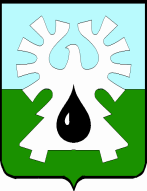 МУНИЦИПАЛЬНОЕ ОБРАЗОВАНИЕ ГОРОД УРАЙХАНТЫ-МАНСИЙСКИЙ АТОНОМНЫЙ ОКРУГ-ЮГРА         ДУМА ГОРОДА УРАЙ     РЕШЕНИЕот 27октября 2011 года                                                                                 № 82О порядке и сроках представления, утверждения и опубликования отчетов органов местного самоуправления города УрайНа основании пункта 4 статьи 45 устава города Урай Дума города Урай решила:1. Определить порядок и сроки представления, утверждения и опубликования отчетов органов местного самоуправления города Урай (приложение);2. Признать утратившими силу следующие решения Думы города Урай:2.1. от 26.04.2007 N 29 «О Положении об определении порядка и сроков предоставления, утверждения и опубликования отчетов органов местного самоуправления и должностных лиц местного самоуправления в городе Урай»;2.2. от 29.04.2010 N 26 «О Положении о ежегодном отчете главы города Урай о результатах своей деятельности, деятельности администрации города Урай, в том числе о решении вопросов, поставленных Думой города Урай».3. пункт 3 признан утратившим силу решением Думы города Урай от 18.02.2016 №74. Настоящее решение вступает в силу после его официального опубликования в городской газете «Знамя». Глава города Урай                                                                       А.Г. ЗабозлаевПорядок и сроки представления, утверждения и опубликованияотчетов органов местного самоуправления города Урайв редакции решений Думы города Урай  от 15.03.2012 № 22, от 29.03.2012 № 34,  от 20.06.2013 № 42, от 25.06.2015 № 69, от 18.02.2016 №71. Отчет Думы города Урайнаименование раздела в редакции решения Думы города Урай от 18.02.2016 №71.1. Дума города Урай (далее «Дума города» или «Дума» в соответствующих падежах) в своей деятельности подотчетна и подконтрольна населению города Урай (далее «население города» или «население» в соответствующих падежах).1.2. Отчет о деятельности Думы города представляется населению города 1 раз в календарном году.1.3. Отчет о деятельности Думы города должен включать в себя следующие сведения за отчетный период:- о вопросах, рассмотренных Думой, принятых решениях, краткую характеристику особо значимых решений;-  о проведенных Думой мероприятиях по контролю за исполнением органами местного самоуправления и должностными лицами местного самоуправления города Урай полномочий по решению вопросов местного значения, финансовому контролю, в том числе о предложениях и рекомендациях Думы по результатам проведенных мероприятий;- о работе депутатов Думы с избирателями (в том числе об исполнении наказов избирателей, работе с обращениями граждан).Отчет о деятельности Думы города может включать в себя иную информацию, характеризующую работу Думы в отчетном периоде.пункт 1.3 в редакции решения Думы города Урай от 18.02.2016 №7   1.4 Отчет о деятельности Думы города утверждается решением Думы не позднее 30 апреля года, следующего за отчетным.Утвержденный отчет подлежит размещению на официальном сайте администрации города Урай в сети «Интернет», информация об отчете - опубликованию в газете «Знамя». пункт 1.4 в редакции решения Думы города Урай от 18.02.2016 №7 1.5 Отчет о деятельности Думы города представляет населению председатель Думы не позднее 1 месяца после принятия Думой  соответствующего решения».пункт в редакции решения Думы города Урай от 18.02.2016 №7 1.6. В целях непосредственного доведения отчета Думы города до населения председатель Думы вправе проводить встречи с жителями города, выездные приемы, пресс-конференции, давать интервью, принимать участие в теле- и радиопередачах, проводить иные мероприятия, не противоречащиедействующему законодательству».пункт 1.6  введен решением Думы города Урай от 18.02.2016 №7 2. Отчет главы города Урайраздел в редакции решения Думы города Урай от 18.02.2016 №72.1. Глава города Урай (далее "глава города" в соответствующих падежах) подконтролен и подотчетен населению и Думе города.2.2. Глава города представляет в Думу города ежегодный отчет о результатах своей деятельности и деятельности администрации города Урай, в том числе о решении вопросов, поставленных Думой города, не позднее 30 апреля, года, следующего за отчетным.2.3. Отчет главы города должен включать в себя:- основные итоги социально-экономического развития города Урай;- сведения о достигнутых значениях показателей для оценки эффективности деятельности органов местного самоуправления города Урай за отчетный год;- сведения о решении вопросов, поставленных Думой города;- сведения об исполнении собственных полномочий по решению вопросов местного значения.Отчет главы города может включать в себя иную информацию, характеризующую работу главы города и администрации города Урай  в отчетном периоде.2.4. Отчет главы города заслушивается и утверждается Думой в течение месяца со дня его представления в Думу. По результатам данного ежегодного отчета Думой  дается оценка деятельности главы города Урай  «удовлетворительная» либо «неудовлетворительная».Утвержденный отчет подлежит размещению на официальном сайте администрации города Урай в сети «Интернет», информация об отчете - опубликованию в газете «Знамя».2.5. Глава города представляет свой отчет населению позднее 1 месяца после принятия Думой  соответствующего решения.2.6. В целях непосредственного доведения отчета главы города о результатах деятельности администрации города Урай, в том числе о решении вопросов, поставленных Думой города, до населения глава города вправе проводить встречи с жителями города, выездные приемы, пресс-конференции, давать интервью, принимать участие в теле- и радиопередачах, проводить иные мероприятия, не противоречащие действующему законодательству»;3.раздел признан утратившим силу решением Думы города Урай от 18.02.2016 №74.раздел признан утратившим силу решением Думы города Урай от 18.02.2016 №75. Отчет Контрольно-счетной палаты города Урайраздел  введен решением Думы города Урай от 15.03.2012 №22, наименование в редакции решения Думы города Урай от 18.02.2016 №75.1. Контрольно-счетная палата города Урай (далее Контрольно счетная палата в соответствующих падежах) подотчетна Думе города.5.2. Отчет о деятельности Контрольно-счетной палаты представляет в Думу города председатель Контрольно-счетной палаты 1 раз в календарном году, не позднее 1 апреля года, следующего за отчетным. 5.3. Отчет о деятельности Контрольно-счетной палаты должен включать в себя информацию о проведенных за отчетный период контрольных и экспертно-аналитических мероприятиях, о выявленных при их проведении нарушениях, о внесенных представлениях и предписаниях, а также о принятых по ним решениях и мерах.Отчет о деятельности Контрольно-счетной палаты может включать иную информацию, характеризующую ее деятельность в отчетном периоде. 5.4. Отчет о деятельности Контрольно-счетной палаты заслушивается и утверждается Думой города не позднее 1 мая года, следующего за отчетным.5.5. Отчет о деятельности Контрольно-счетной палаты опубликовывается в городской газете «Знамя» и размещается на официальном сайте администрации города Урай в сети «Интернет» только после его рассмотрения Думой города.в редакции решений Думы города Урай  от 15.03.2012 № 22, от 29.03.2012 № 34,  от 20.06.2013 № 42, от 25.06.2015 № 69, от 18.02.2016 №7Приложениек решению Думы города Урайот 27.10.2011 №82